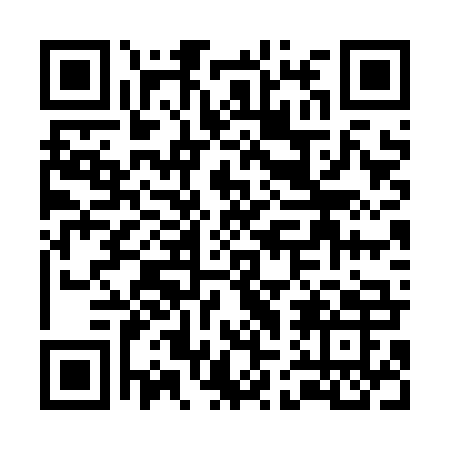 Prayer times for Stare Kielbonki, PolandWed 1 May 2024 - Fri 31 May 2024High Latitude Method: Angle Based RulePrayer Calculation Method: Muslim World LeagueAsar Calculation Method: HanafiPrayer times provided by https://www.salahtimes.comDateDayFajrSunriseDhuhrAsrMaghribIsha1Wed2:194:5912:325:418:0610:372Thu2:184:5712:325:428:0810:373Fri2:174:5512:315:438:0910:384Sat2:164:5312:315:458:1110:395Sun2:154:5112:315:468:1310:406Mon2:144:4912:315:478:1510:407Tue2:144:4712:315:488:1610:418Wed2:134:4512:315:498:1810:429Thu2:124:4312:315:508:2010:4210Fri2:114:4112:315:518:2210:4311Sat2:114:4012:315:528:2310:4412Sun2:104:3812:315:538:2510:4513Mon2:094:3612:315:548:2710:4514Tue2:094:3412:315:558:2810:4615Wed2:084:3312:315:568:3010:4716Thu2:074:3112:315:578:3210:4817Fri2:074:3012:315:588:3310:4818Sat2:064:2812:315:598:3510:4919Sun2:064:2712:316:008:3710:5020Mon2:054:2512:316:018:3810:5021Tue2:044:2412:316:018:4010:5122Wed2:044:2212:316:028:4110:5223Thu2:034:2112:316:038:4310:5224Fri2:034:2012:326:048:4410:5325Sat2:034:1812:326:058:4610:5426Sun2:024:1712:326:068:4710:5427Mon2:024:1612:326:068:4810:5528Tue2:014:1512:326:078:5010:5629Wed2:014:1412:326:088:5110:5630Thu2:014:1312:326:098:5210:5731Fri2:004:1212:326:098:5310:58